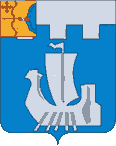 Информационный бюллетень органов местного    самоуправления Подосиновского районаот 21.03.2022 № 3 (487)утверждён решением Подосиновской районной Думы от 21.12.2007 № 30/100(в редакции от 30.08.2011 № 07/60)пгт Подосиновец На основании ходатайств филиала Юрьянского межмуниципального филиала ФКУ УИИ Управление Федеральной службы исполнения наказаний России по Кировской области от 09.02.2022 № 44/ТО/32/38-106 «О включении в перечень» Администрация Подосиновского района ПОСТАНОВЛЯЕТ: 1. Внести изменения в постановление Администрации Подосиновского района от 16.03.2018 № 34 «Об определении мест отбывания наказания лицами, осужденными к обязательным и исправительным работам» в части Перечня предприятий, учреждений, организаций для отбывания наказания лицами, осужденными к исправительным работам, утвердив дополнение в приложение № 1. 2. Опубликовать настоящее постановление в Информационном бюллетене органов местного самоуправления Подосиновского района.Первый заместитель главы АдминистрацииПодосиновского района    Е.В. Терентьева                                                                          Приложение 1                                                                          УТВЕРЖДЕНО                                                                          постановлением                                                                          Администрации                                                                          Подосиновского района                                                                          от 09.02.2022 № 29ДОПОЛНЕНИЕ в перечень организаций, учреждений, предприятий для отбывания наказания лицами, осужденными к исправительным работам (по согласованию с руководителем)ООО «ЛЕСПРОМ - Сервис» ИНН 4326009493 - 1 рабочее место;ООО «Лес-Пром» ИНН 4326005435 1 рабочее место.__________АДМИНИСТРАЦИЯ ПОДОСИНОВСКОГО РАЙОНАКИРОВСКОЙ ОБЛАСТИПОСТАНОВЛЕНИЕВ соответствии с пунктом 3.2 статьи 160.1 Бюджетного кодекса Российской Федерации, пунктом 2 постановления Администрации Подосиновского района от 09.11.2021 № 199, приказом финансового управления Администрации Подосиновского района от 15.12.2021 № 61 Администрация Подосиновского района  ПОСТАНОВЛЯЕТ:         1. Дополнить  перечень главных администраторов доходов бюджета Подосиновского района, утверждённый постановлением Администрации Подосиновского района Кировской области от 09.11.2021 № 199 следующими кодами бюджетной классификации:2. Опубликовать настоящее постановление в Информационном бюллетене органов местного самоуправления Подосиновского района. 3. Контроль за выполнением постановления возложить на первого заместителя главы Администрации района по финансово-экономическим вопросам, начальника финансового управления  Терентьеву Е.В.Глава Подосиновского района    С.П. Синицын                                                    АДМИНИСТРАЦИЯ ПОДОСИНОВСКОГО РАЙОНАКИРОВСКОЙ ОБЛАСТИПОСТАНОВЛЕНИЕ На основании ходатайств филиала Юрьянского межмуниципального филиала ФКУ УИИ Управление Федеральной службы исполнения наказаний России по Кировской области от 11.03.2022 № 44/ТО/32/38-184 «О включении в перечень» Администрация Подосиновского района ПОСТАНОВЛЯЕТ: 1. Внести изменения в постановление Администрации Подосиновского района от 16.03.2018 № 34 «Об определении мест отбывания наказания лицами, осужденными к обязательным и исправительным работам» (с изменениями, внесенными постановлениями Администрации Подосиновского района от 09.07.2018 № 113, от 30.07.2018 № 137, от 12.10.2018 № 184, от 11.12.2018 № 251, от 06.05.2019 № 118, от 14.10.2019 № 247, от 06.11.2019 № 268, от 14.11.2019 № 273, от 14.01.2020 № 06, от 07.04.2020 № 45, от 16.04.2020 № 60, от 20.08.2020 № 137, от 05.10.2020 № 182, от 17.12.2020 № 252, от 15.04.2021 № 75, от 23.07.2021 № 123, от 17.01.2022 № 07, от 09.22.2022 № 29) в части Перечня предприятий, учреждений, организаций для отбывания наказания лицами, осужденными к исправительным работам, утвердив дополнение в приложение № 1 согласно приложению. 2. Опубликовать настоящее постановление в Информационном бюллетене органов местного самоуправления Подосиновского района.Глава Подосиновского района    С.П. Синицын                                                                             Приложение                                                                              УТВЕРЖДЕНО                                                                             постановлением                                                                             Администрации                                                                             Подосиновского района                                                                             От 21.03.2022 № 53 ДОПОЛНЕНИЕ в перечень организаций, учреждений, предприятий для отбывания наказания лицами, осужденными к исправительным работам (по согласованию с руководителем)ИП Копосов Д.В. ИНН 432601406030 - 1 рабочее место.__________ОТВЕТСТВЕННЫЙ ЗА ВЫПУСК ИЗДАНИЯ: Управление делами Администрации Подосиновского районаАДРЕС: 613930, пгт Подосиновец Кировской обл., ул. Советская, 77ДАТА ВЫПУСКА: 21.03.2022, ТИРАЖ: 10 экземпляров№п/пСодержаниеРеквизитыСтраница1.Постановление Администрации Подосиновского района «О внесении изменений в постановление Администрации Подосиновского районаот 16.03.2018 № 34»от 09.02.2022 № 2902-042.Постановление Администрации Подосиновского района «О внесении изменений в постановление Администрации Подосиновского района от 09.11.2021 № 199» от 10.03.2022 № 4805-063.Постановление Администрации Подосиновского района «О внесении изменений в постановление Администрации Подосиновского района от 16.03.2018 № 34»от 21.03.2022 № 5307-09АДМИНИСТРАЦИЯ ПОДОСИНОВСКОГО РАЙОНАКИРОВСКОЙ ОБЛАСТИПОСТАНОВЛЕНИЕ   09.02.2022№           29пгт Подосиновец пгт Подосиновец пгт Подосиновец пгт Подосиновец О внесении изменений в постановление Администрации Подосиновского районаот 16.03.2018 № 34   10.03.2022№           48пгт Подосиновец пгт Подосиновец пгт Подосиновец пгт Подосиновец О внесении изменений в постановление Администрации Подосиновского района от 09.11.2021 № 199 9032 02 49999 05 0113 150Прочие межбюджетные трансферты, передаваемые бюджетам муниципальных районов на финансовую поддержку детско-юношеского спорта21.03.2022№53пгт Подосиновец пгт Подосиновец пгт Подосиновец пгт Подосиновец О внесении изменений в постановление Администрации Подосиновского района от 16.03.2018 № 34